ANNEX 4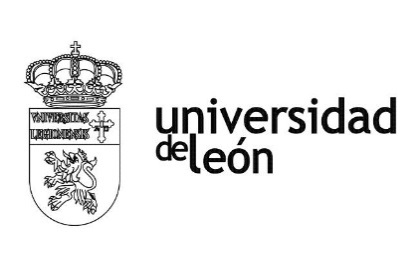 To be signed by a responsible person at the International Office of the recipient University upon student departure and NEVER BEFORE the full completion of the study period. Invalid if amended or crossed.IT IS HEREBY CERTIFIED THAT:The  STUDENT    	, from  the  University  of  Leon(Spain),     has     completed     a     full-time     program     in     the     study area     of  	_______ at  the  (host  institution)		, city	_,   Country	,   during   the   period   from:       /	/20___      to   ___ /	/20___ under the frame of the Bilateral Agreement linking both institutions.Date:	(must be equal or later than the end of academic period)Name of signatory:  	Position:   	SIGNATURE: SEAL:THE ORIGINAL VERSION OF THIS DOCUMENT IS NEEDED AT: